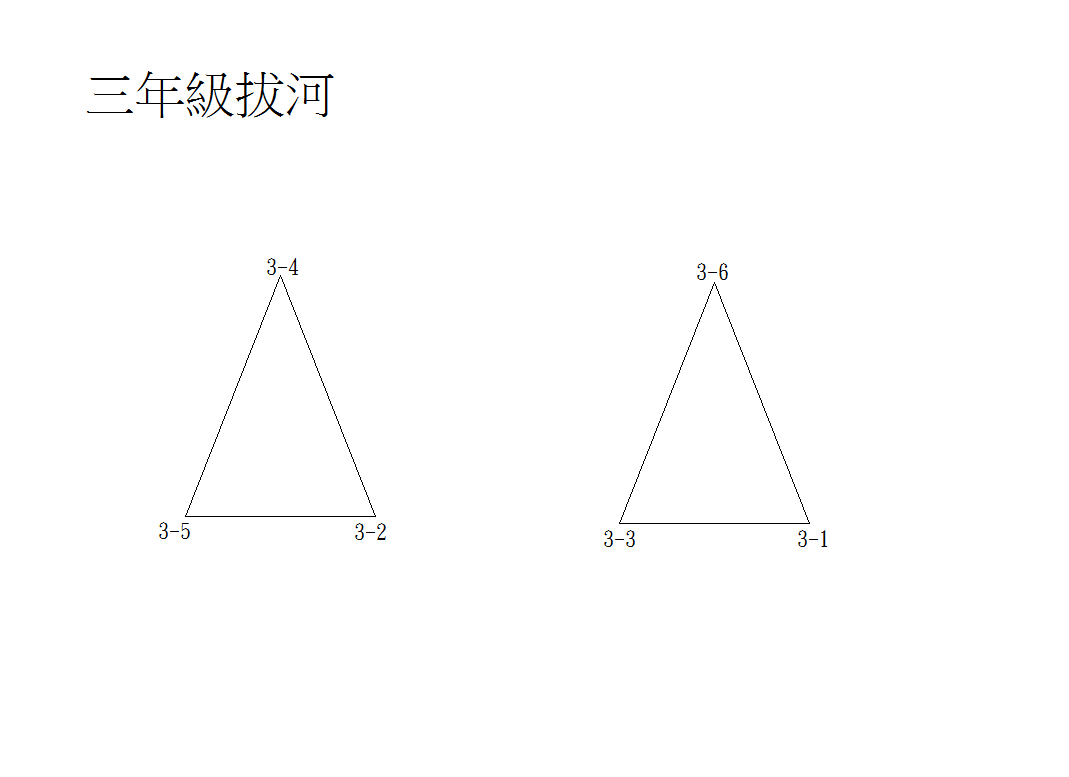 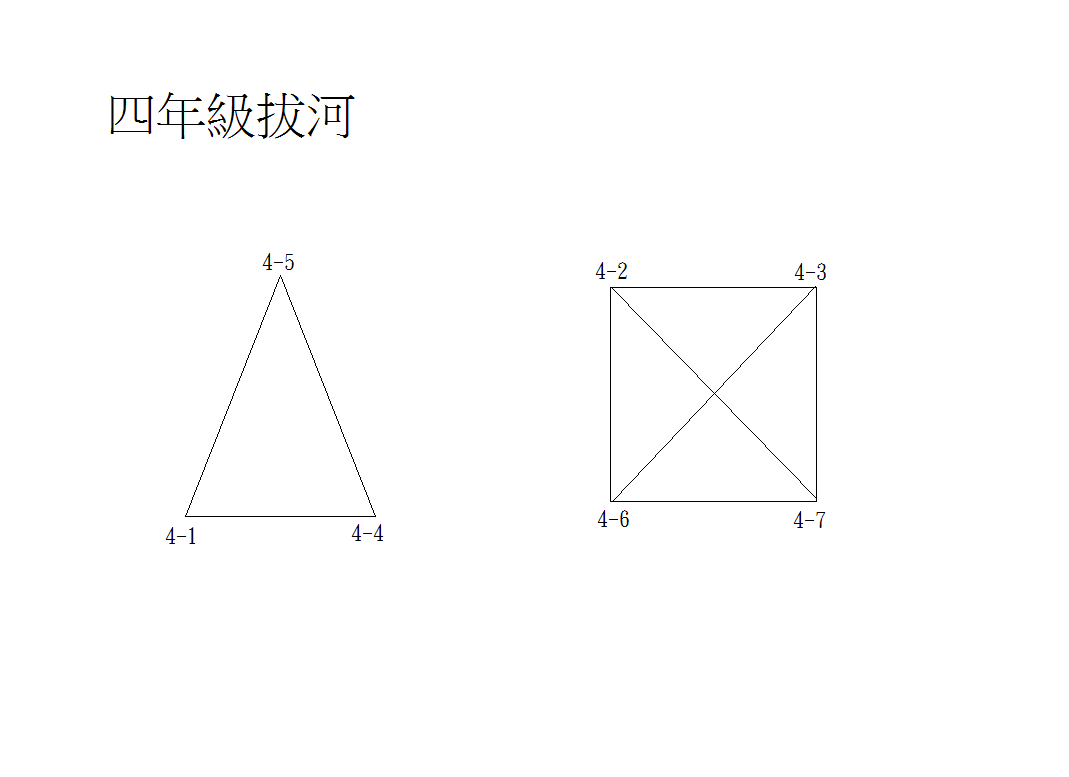 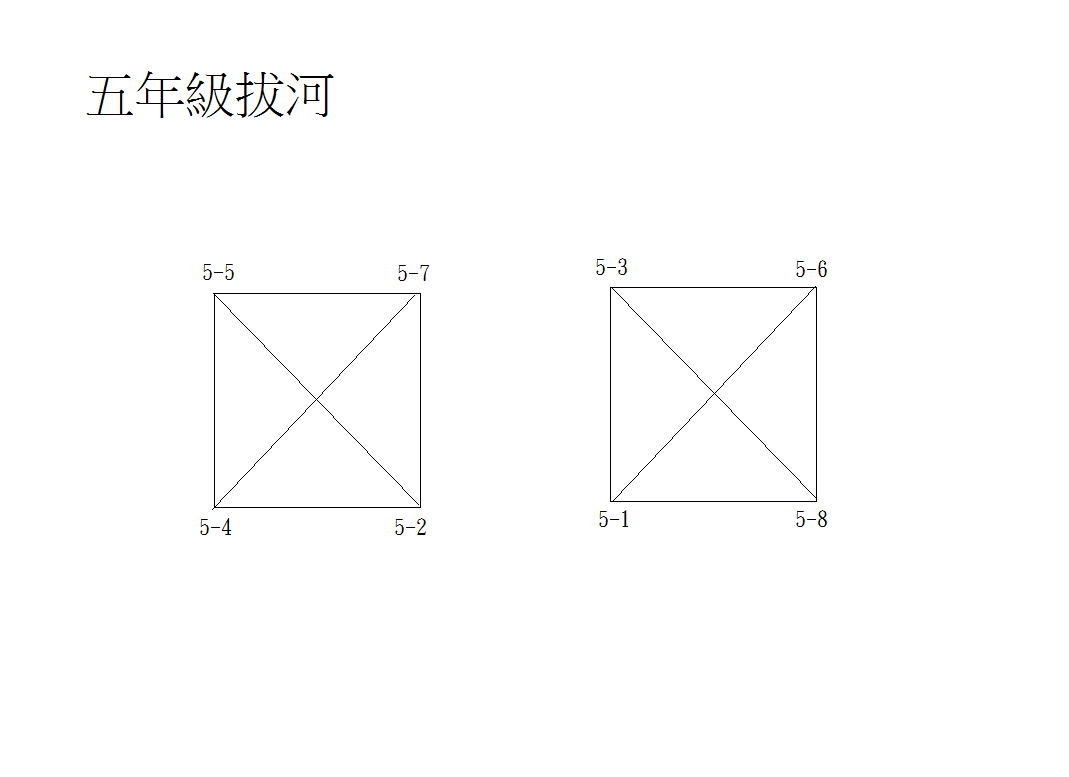 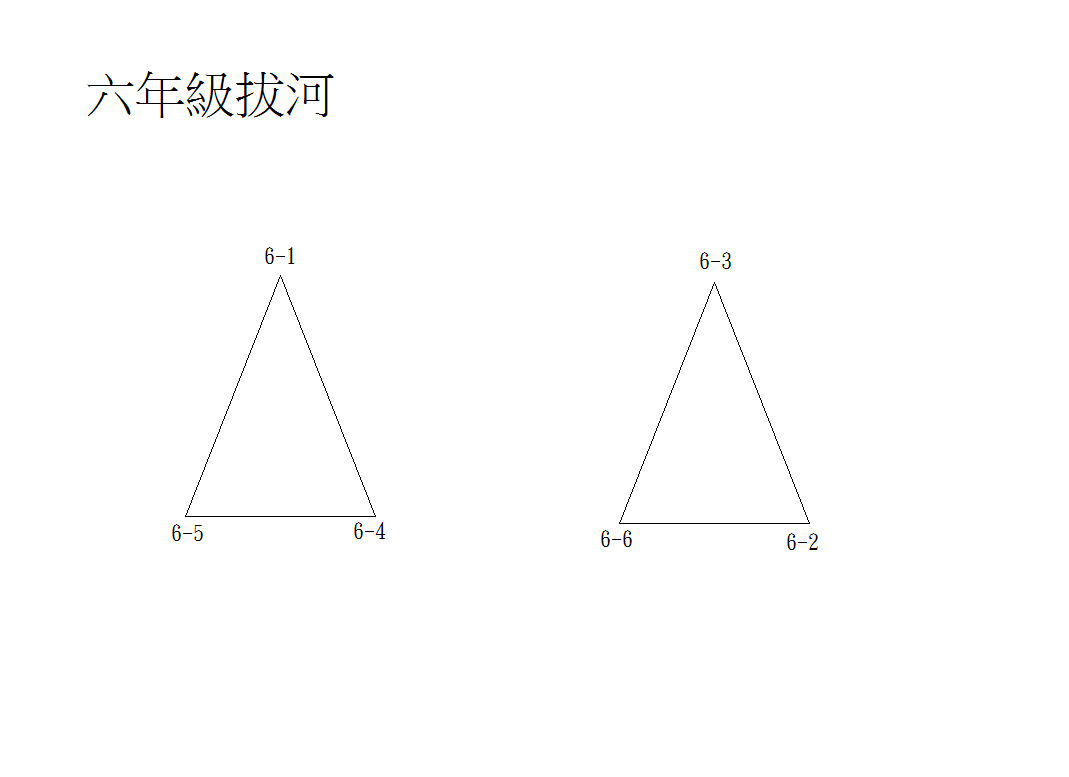 競賽項目：400m接力五年級第一組五年級第二組六年級第一組六年級第二組競賽項目：大隊接力三年級第一組三年級第二組四年級第一組四年級第二組五年級第一組五年級第二組六年級第一組六年級第二組社區第一組社區第二組101周年校慶運動會拔河預賽賽程表104.3.26(四)上午104.3.26(四)下午101周年校慶運動會徑賽會前賽時間表104.3.26(四)上午道次123456單位5-45-25-95-85-7道次123456單位5-55-65-35-1道次123456單位6-26-66-56-3道次123456單位6-76-16-4道次123456單位3-13-43-23-5道次123456單位3-73-63-3道次123456單位4-44-34-24-7道次123456單位4-84-64-14-5道次123456單位5-75-95-35-65-5道次123456單位5-85-45-25-1道次123456單位6-66-36-56-2道次123456單位6-46-76-1道次123456單位道次123456單位時間項目比賽單位備註10:00三年級拔河34—3510:0536—3310:10四年級拔河45—4110:1542—4610:2043—4710:25三年級拔河34—3210:3036—3110:35四年級拔河45—4410:4042—4710:4543—4610:50三年級拔河35—3210:5533—3111:00四年級拔河41—4411:0542—4311:1046—47時間項目比賽單位備註13:30五年級拔河55—5413:3557—5213:4053—5113:4556—5813:50六年級拔河61—6513:5563—6614:00五年級拔河55—5214:0557—5414:1053—5814:1556—5114:20六年級拔河61—6414:2563—6214:30五年級拔河55—5714:3554—5214:4053—5614:4551—5814:50六年級拔河65—6414:5566—62項目檢錄時間比賽時間備註一年級女60m8:308:35一年級男60m8:358:40二年級女60m8:408:45二年級男60m8:458:50三年級女100m8:508:55三年級男100m8:559:00四年級女100m9:009:05四年級男100m9:059:10五年級女100m9:109:15五年級男100m9:159:20六年級女100m9:209:25六年級男100m9:259:30五年級400m接力(一)11:2511:30五年級400m接力(二)11:3011:35六年級400m接力(一)11:3511:40六年級400m接力(二)11:4011:45